Муниципальное автономное дошкольное образовательное учреждение детский сад № 32 г. Липецка         Конспект интегрированного занятия «Хлеб-всему голова»                                                                                                        Подготовила воспитатель:                                                                          Шевлякова Юлия ВладимировнаВот и наше печенье готово и мы сейчас отправимся в группу и устроем чаепитие!!!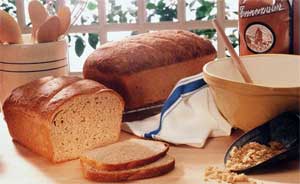 Цель:расширять и обогащать знания детей о хлебе, его изготовлении и процессе выращивания;воспитывать бережное, уважительное отношение к хлебу и хлебному полю;Задачи:1.     Активизировать и расширить словарный запас по темам: «Хлеб», «Хлебобулочные изделия», «Профессии».2.     Развивать грамматический строй речи.3.     Развивать логическое внимание, мышление, память, творческое воображение. Воспитывать аккуратность и позитивное отношение к своей работе через внедрение инновационных технологий.4.     Формировать умение работать в коллективе; Материалы и оборудование:Иллюстрации хлебобулочных изделий и сельскохозяйственной техники. Колоски пшеницы и ржи. карточки с изображением хлебобулочных изделий, цифры, презентации, музыка                            Ход занятия:Организационный момент.Воспитатель:Ребята посмотрите ,у меня есть волшебный сундучок , а что в нем находится давайте попробуем отгадать. А я вам немного подскажу. Слушайте внимательно.1.Отгадать легко и быстро: легкий ,пышный и душистый.Он и черный, он и белый, и бывает подгорелый.Без него плохой обед, вкуснее и полезней нет.(хлеб)2.Весь из золота отлит, на соломинке стоит.(колос)3.Без чего хлеб не испечешь?. (мука)Воспитатель: Рос сперва на воле в поле, Летом цвел и колосился, А когда обмолотилиОн в зерно вдруг превратился. Из зерна - в муку и тесто, В магазине занял место. Вырос он под синим небом, А пришел на стол к нам хлебом. - Вы догадались, о чем мы будем сегодня говорить?  (Дети отвечают)Воспитатель:Ребята, как вы поняли, сегодня мы с вами поговорим о хлебе и о людях, которые растят хлеб и пекут хлеб для нас с вами. Когда-то человек попробовал жевать зерна, они показались ему очень вкусными. Затем люди научились растирать зерна камнями и получать муку, из муки месить тесто и печь хлеб. Такой хлеб был грубым и тяжелым, не таким вкусным как сегодня . Народная пословица говорит: «Хлеб всему голова!» Без хлеба не обходилось ни одно застолье. Чтобы узнать как хлеб попадает к нам на стол мы отправимся в увлекательное путешествие.Я хочу вас пригласить в хлебобулочный магазин, который назван в честь хлебобулочного героя:С пылу с жару из печи,Ни минуты не молчит-По тропинке катится,Подвигами хвалится.Дети; (Колобок)  Воспитатель:- Верно, мы отправимся туда с веселой песней.(Дети под музыку идут  магазин «Колобок»)2. Словесная игра.Воспитатель:  Ребята я сейчас стану для вас продавцом этого магазина. В магазине случилась беда, в названиях хлебобулочных изделий перепутались буквы. Помогите правильно подписать продукты. (Дети из букв составляют названия хлебобулочных изделий)Баранка, хлеб, торт.Воспитатель:Ребята а давайте теперь прохлопайте эти слова. Какое самое длинное слово, а какое самое короткое (Баранка-торт).Назовите пожалуйста гласные буквы в словах: баранка, торт.Дети: «баранка»-гласный звук А,А в слове «торт»- ОВоспитатель:Скажите а как вы узнали , что это гласные звуки , а не согласные.Дети:Гласный звук тянется, а согласный нет.Воспитатель:Спасибо ребята без вас мне бы было сложно справиться.- Как вы думаете из всех хлебобулочных изделий, какое самое главное?Дети: Хлеб!Воспитатель:- Верно, а какие пословицы, это подтверждают?Давайте попробуем вспомнить(Дети называют пословицы)«Хлеб – всему голова! »«Калач приестся, а хлеб никогда»«Хлеб да вода – богатырская еда»«Пот на спине – так и хлеб на столе»«Худой обед, если хлеба нет! » и т дДети:-Хлеб ржаной, батоны, булкиНе добудешь на прогулке.Люди хлеб в полях лелеют.Сил для хлеба не жалеют!Пашут каждую весну,Подымают целину.Сеют,  жнут.  ночей не спятС детства знай как хлеб растят! (П.Качанов)Воспитатель:Дети, а кто знает где выращивают хлеб?Дети: На поле!Воспитатель:Давайте мы туда отправимся. Скажите мне пожалуйста , а на чем можно добраться до поля?А поедем мы на машине.Давайте встанем друг за другом и в путь!!!Воспитатель вместе с детьми:Едем в полеНа кочку наехали,В яму заехали,Горку объехалиИ на поле приехали!(Дети переходят к экрану)Воспитатель:-ребята как вы думаете как готовят поле к посеву?-Что трактор делает с землей?Дети:- Пашет, боронит землю.Воспитатель:- Как называется профессия человека, который работает на тракторе?Дети:- Тракторист!Воспитатель:-А  какая техника поможет засеять поле?  Дети:(Сеялка)Воспитатель:- Как называется профессия человека, который работает на сеялке?Дети:- Сеяльщик!Воспитатель: Когда поле готово к засеванию зерном, нужно выбрать, чем будем засеивать рожью или пшеницей?- Чем отличаются эти колосья? (Ответы детей)- Колос пшеницы толще, чем колос ржи.- Зерна пшеницы круглые, а ржи удлиненные.Воспитатель:- Какая мука получится из пшеницы, а какая изо ржи?Дети: - Из пшеницы – пшеничная мука, белая.- А изо ржи – ржаная мука, темная.Воспитатель:- Ребята, как узнать, что урожай созрел?Дети:- Колоски желтые, золотые, усатые.Воспитатель:Но вот зерна созрели, колоски пожелтели. Пора их косить.  Начинается  жатва. (Дети повторяют слово хором и индивидуально). И на поле выходят другие машины – комбайны- Как называется профессия человека, который работает на комбайне?Дети:- Комбайнер!Воспитатель:- Как можно назвать всех людей, которые помогали выраститьурожай, хлеб?Дети:- Хлеборобы!Воспитатель:На мукомольном заводе работает мукомол!Дальше мука отправляется в пекарню.-Как вы думаете что делают с мукой в пекарне?(Ответы детей).- Как называется профессия человека, который работает в пекарне?- Пекарь!Из пекарни хлеб попадает в магазины, где мы его покупаем. Вот такое путешествие совершает  хлеб  прежде чем попасть к нам на стол.4. Пальчиковая игра:Воспитатель:А сейчас мы с вами превратимся в пекарей будем делать печенье из соленого теста. А  тесто нам помогли сделать в пекарне. Подходим к стола и начинаем!!!Вот мы сделали наши печенья и теперь мы положим их в печь. А пока оно будет выпекаться мы поиграем с вами в игру.
Вы должны быть очень внимательными. Я буду читать вам стихотворение. Если вы услышите  название продукта, который делают из муки, хлопайте в ладошки, если он не из муки - стойте тихо. Готовы? Начинаем!В булочной у нас баранки,Булки, бублики, буханки,Пирожки, батоны, плюшки,И плетенки и ватрушки,Курабье, бисквит, печенье,Бутерброды, чай с вареньем,Много пряников, конфет,Пастила есть и щербет,И пирог с начинкой сладкой,И полено и помадка…Называйте, не стесняйтесь,Выбирайте, угощайтесь!Ребята, а вы любите хлеб? Какой хлеб вы любите?
(Белый, булки с изюмом, мягкий).
Давайте с вами подумаем и назовём много слов, каким бывает хлеб? (Вкусный, мягкий, чёрствый, белый, горячий, свежий, ароматный, аппетитный).
Хлеб бывает разный, но он обязательно вкусный и полезный.А кто помнит стихотворение о хлебе и расскажет нам?Дети:- Вот он – хлебушко душистый.Вот он – теплый, золотистый.В нем  — здоровье наше, сила,В нем – чудесное тепло.Сколько рук его растило,Охраняло, берегло!Вам понравилось наше путешествие?(Ответы детей)Воспитатель:А сейчас давайте обобщим наше занятие, я буду задавать вам вопросы, а вы хором отвечайте на них:Откуда хлеб пришел? – из магазина.
А как в магазин попал? – из пекарни.
Что делают в пекарне? – пекут хлеб.
Из чего? – из муки.
Из чего мука? – из зерна.
Откуда зерно? – из колоса пшеницы.
Откуда пшеница? – выросла в поле.
Кто ее посеял? – хлеборобы.Молодцы вы сегодня постарались!!!